RAYOSAT  QARORIРАЁСАТ    ҚАРОРИТошкент ш.Toshkent sh.2017 йил  4 апрель	                                      		 №  6-44”с”            .Ўзбекистон Республикасининг “Меҳнатни муҳофаза қилиш тўғрисида” янги таҳрирдаги Қонуни ижроси юзасидан касаба уюшмалари тизимидаги қайта ишлаб чиқилган норматив ҳужжатлар тўғрисидаЎзбекистон Республикасининг “Меҳнатни муҳофаза қилиш тўғрисида”ги Қонуни ижросини таъминлаш юзасидан қабул қилинган Федерация Кенгаши Раёсатининг 2016 йил 18 октябрдаги 4-4-сонли қарори билан тасдиқланган Ишчи гуруҳ томонидан Федерация тизимида амалда бўлган меҳнатни муҳофаза қилиш соҳасига оид барча норматив ҳужжатлар хатловдан ўтказилди.Хатлов якуни бўйича тақдим этилган таклифлар асосида тизимдаги айрим норматив ҳужжатларга ўзгартириш ва қўшимчалар киритилиб, тегишли ҳужжатлар лойиҳалари ишлаб чиқилди.Федерация тизимидаги ташкилотларнинг меҳнат муҳофазаси соҳасидаги фаолиятини мувофиқлаштириш, шунингдек меҳнат тўғрисидаги қонун ҳужжатлари ва бошқа меъёрий ҳужжатларга риоя этилиши устидан жамоатнинг назоратини самарали ташкил этиш мақсадида Ўзбекистон касаба уюшмалари Федерацияси Кенгаши Раёсати қарор қилади:1. Қуйидагилар:Касаба уюшмаларининг меҳнат муҳофазаси ва хавфсизлиги хизмати тўғрисидаги Низом (янги таҳрирда) 1-иловага;Касаба уюшмаси қўмитасининг меҳнатни муҳофаза қилиш бўйича комиссияси тўғрисида Низом 2-иловага;Меҳнатни муҳофаза қилиш тадбирларини режалаштириш бўйича тавсиялар 3-иловага мувофиқ тасдиқлансин.2. Тармоқ касаба уюшмалари Республика, Қорақалпоғистон Республикаси, вилоятлар ва Тошкент шаҳар касаба уюшмалари ташкилотлари бирлашмалари кенгашлари мазкур қарор билан тасдиқланган ҳужжатларни барча бошланғич касаба уюшмалари ташкилотларига етказсин ва ижросини таъминлаш чораларини кўрсин.3. Ўзбекистон касаба уюшмалари Федерацияси Кенгаши Раёсатининг 2013 йил 26 январдаги 9-23-сонли, 1996 йил 23 сентябрдаги 10-10-сонли, 2012 йил 3 сентябрдаги 8-25 “о”-сонли ва 2015 йил 5 февралдаги 21-10 “с”-сонли қарорлари ўз кучини йўқотган деб ҳисоблансин. 4. Мазкур қарор ижросини назорат қилиш Ўзбекистон касаба уюшмалари Федерацияси Кенгаши раисининг ўринбосари Б.Махмадалиевга юклатилсин.         Ўзбекистон касаба уюшмалари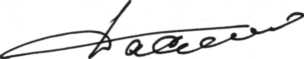          Федерацияси  раиси                                                                       К.РафиковЎзКУФ Кенгаши Раёсатининг 04.04.2017 йил № 6-44“с” қарорига    1-иловаЎзбекистон касаба уюшмаларининг меҳнат муҳофазаси
ва хавфсизлиги хизмати тўғрисида НИЗОМI. Умумий қоидалар1. Мазкур Низом Ўзбекистон Республикасининг Меҳнат Кодекси, “Касаба уюшмалари, уларнинг ҳуқуқлари ва фаолиятининг кафолатлари тўғрисида”ги “Меҳнатни муҳофаза қилиш тўғрисида”ги Қонунлари, Ўзбекистон Республикасида 2017-2020 йилларга мўлжалланган Муносиб меҳнат Дастури ҳамда меҳнат соҳасидаги норматив-ҳуқуқий ҳужжатлар асосида ишлаб чиқилган.2. Низом Ўзбекистон касаба уюшмалари Федерацияси (кейинги ўринларда – Федерация)  тизимида барча даражадаги касаба уюшмалари ташкилотлари (кейинги ўринларда – касаба уюшмалари)нинг меҳнат муҳофазаси ва хавфсизлиги хизмати (кейинги ўринларда – Хизмат) фаолиятини тартибга солади.Меҳнатни муҳофаза қилиш бўйича вакиллар фаолияти алоҳида ҳужжат билан тартибга солинади.II. Меҳнат муҳофазаси ва хавфсизлиги хизмати3. Хизмат Федерация тизими ташкилотларининг меҳнат муҳофазаси соҳасидаги фаолиятини мувофиқлаштириш, шунингдек меҳнат тўғрисидаги қонун ҳужжатлари ва бошқа меъёрий ҳужжатларга риоя этилишини текшириш ва назорат қилишни амалга ошириш мақсадида ташкил этилади.4. Хизмат ўз фаолиятида Ўзбекистон Республикасининг Конституцияси ва қонунларига, Ўзбекистон Республикаси Олий Мажлиси палаталари қарорларига, Ўзбекистон Республикаси Президентининг фармонлари, қарорлари ва фармойишларига, Ўзбекистон Республикаси Вазирлар Маҳкамасининг қарорлари ва фармойишларига, бошқа қонун ҳужжатларига, Федерация ва тармоқ касаба уюшмалари Уставлари, тегишли сайлаб қўйиладиган касаба уюшмалари органларининг қарорлари ҳамда мазкур Низомга амал қилади.5. Хизмат Федерация тизимида барча даражадаги касаба уюшмалари ташкилотлари тузилмасига кирадиган таркибий бўлинма ҳисобланади.6. Хизмат ўз фаолиятини тегишли касаба уюшмаси ташкилоти раҳбари (раҳбар ўринбосари) бошчилигида амалга оширади ва ҳисобот беради.7. Хизмат ўз фаолиятини касаба уюшмаларининг таркибий бўлинмалари, шунингдек, ҳуқуқни муҳофаза қилиш, меҳнат ва атроф-муҳит муҳофазаси, саноат ва экология хавфсизлиги соҳасида давлат назорати ва текшируви органлари, нодавлат ва нотижорат ташкилотлари ҳамда бошқа органлар ва ташкилотлар билан ўзаро ҳамкорликда олиб боради.Касаба уюшмалари ташкилотларига жамоатчилик назоратини амалга оширишда ёрдам беради, меҳнатни муҳофаза қилиш бўйича вакиллар ўқувини ўтказишда иштирок этади.8. Хизмат ходимлари ўз ваколатларини амалга оширишда:давлат органлари ва бошқа ташкилотлардан мустақилдирлар ҳамда Ўзбекистон Республикаси Конституцияси ва қонун ҳужжатларига амал қилишга;ваколат доирасида меҳнатни муҳофаза қилишга оид амалдаги қонун ҳужжатлари талабларини пухта эгаллаш, эришилган ютуқларни, аниқланган камчиликларни таҳлил қилиб, улар асосида таклиф-тавсиялар тайёрлаш, ўз малака ва билимларини доимий тарзда ошириб бориш ҳамда касаба уюшмаси ишида фаол қатнашиш ва касаба уюшмасига зарар келтирадиган ҳаракатларга йўл қўймасликка мажбурдирлар.III. Хизматнинг асосий вазифалари ва функциялари9. Қуйидагилар Хизматнинг асосий вазифалари ҳисобланади:меҳнат муҳофазаси ва хавфсизлиги тизимини жорий этиш, унинг фаолият кўрсатиши ва ривожланишини таъминлашда иштирок этиш;меҳнат муҳофазаси ва хавфсизлиги устидан қонунда белгиланган тартибда жамоатчилик назоратини амалга ошириш;меҳнат муҳофазаси ва хавфсизлигига оид қонун ҳужжатлари талаблари бузилиши ҳолатини аниқлаш ва бартараф этиш чораларини кўриш;меҳнат муҳофазаси ва хавфсизлигига оид қонун ҳужжатлари талаблари бузилишига оид маълумотларни умумлаштириш ва таҳлил қилиш;корхона, ташкилот ва муассасалардаги меҳнатни муҳофаза қилиш бўйича вакиллар ва комиссиялар ишини ташкил қилиш ва фаолиятини олиб боришда амалий ёрдам бериш;жамоа шартномалари ва келишувлари лойиҳаларини экспертиза қилишда иштирок этиш;ходимларнинг хавфсиз меҳнат шароитлари билан таъминланиши, уларнинг меҳнат муҳофазаси ва хавфсизлиги масалаларига оид қонун ҳужжатлари талабларини тушунтириш.10. Хизмат ўзига юкланган вазифаларга мувофиқ қуйидаги функцияларни амалга оширади:а) меҳнат муҳофазаси ва хавфсизлиги тизимини жорий этиш, унинг фаолият кўрсатиши ва ривожланишини таъминлаш соҳасида:касаба уюшмаларининг меҳнатни муҳофаза қилиш соҳасида ягона сиёсатини амалга ошириш;манфаатдор вазирлик, қўмита, идора ва ташкилотлар, Федерациянинг тегишли бўлинмалари билан биргаликда меҳнатни муҳофаза қилиш ва хавфсизлиги соҳасида ҳамда жамоат назоратини амалга ошириш бўйича норматив-ҳуқуқий ҳужжатларни, техник жиҳатдан тартибга солиш соҳасидаги норматив ҳужжатларни ва бошқа ҳужжатларни ишлаб чиқиш, қайта кўриб чиқиш ҳамда ўз ваколатлари доирасида ишлаб чиқишда, қайта кўриб чиқишда ва келишиб олишда иштирок этиш;меҳнат муҳофазаси ва хавфсизлиги тизими ҳамда жамоат назоратини амалга ошириш бўйича норматив-ҳуқуқий, норматив-техник ҳужжатларнинг ҳуқуқий тарғиботини белгиланган тартибда амалга ошириш;корхона, ташкилот ва муассасалардаги меҳнатни муҳофаза қилиш бўйича вакиллар ва комиссиялар фаолиятига қўйиладиган талабларни ишлаб чиқиш;меҳнат муҳофазаси ва хавфсизлиги тизимидаги норматив-ҳуқуқий базани такомиллаштиришга оид таклифларни ишлаб чиқиш;меҳнатни муҳофаза қилиш соҳасидаги давлат дастурлари ва бошқа дастурларни ишлаб чиқиш ҳамда амалга оширишда иштирок этиш;б) меҳнат муҳофазаси ва хавфсизлиги устидан қонунда белгиланган тартибда жамоатчилик назоратини амалга ошириш соҳасида:меҳнат муҳофазаси ва хавфсизлиги оид қонун ҳужжатларига риоя этилиши ҳамда жамоа шартномалари талабларининг бажарилиши устидан текшириш, мониторинг ўтказиш ва бошқа тадбирларда қатнашиш;қуйидагиларни назорат қилиш:– меҳнат муҳофазаси ва хавфсизлигига оид аввалги аниқланган қонун ҳужжатлари талаблари бузилишини бартараф этилиши;– меҳнатни муҳофаза қилиш ҳолатини ўрганиб, иш берувчиларнинг жамоа шартномалари ва келишувларида назарда тутилган меҳнатни муҳофаза қилиш бўйича мажбуриятлари бажарилиши;– ходимларга уларнинг меҳнат вазифаларини бажариш билан боғлиқ ҳолда жароҳатланиши, касб касалликларига чалиниши ёки саломатликнинг бошқа хил шикастланиши туфайли етказилган зарарни ўз вақтида тўланиши;– ходимларнинг белгиланган нормалар бўйича сут (шунга тенг бўлган бошқа озиқ-овқат маҳсулотлари), даволаш-профилактика озиқ-овқати, газланган тузли сув (иссиқ цехларда ишловчилар учун), махсус кийим-бош, махсус пойабзал, бошқа шахсий ҳимоя воситалари билан таъминланганлиги, уларнинг сақланиш ҳолати (ремонт, ювиш, киёвий тозалаш, чангдан ҳоли қилиш ва б.) ва гигиена воситалари (совун, ювиш ва зарарсизлантириш воситалари) билан бепул таъминланиши;– ходимларга меҳнатни муҳофаза қилиш бўйича йўл-йўриқлар берилгани, ишларни бажаришнинг хавфсиз услублари ва усулларига ҳамда бахтсиз ҳодисалардан жабрланганларга ёрдам кўрсатишга ўқитишни ташкил этилгани;– хавфлилиги юқори бўлган ишлаб чиқаришга ишга кирган ёки касбий танлов талаб этиладиган ишга кирган ходимлар учун ишларни бажаришнинг хавфсиз услублари ва усулларига дастлабки тарзда тайёрлангани, касб бўйича имтиҳонлар топширгани ҳолда бир ой мобайнида стажировка ва сўнгра меҳнатни муҳофаза қилиш масалалари бўйича даврий аттестация ўтказилгани;– иш ўринларининг меҳнат шароитлари, иш ўринларидаги меҳнат жараёни оғирлиги ва тиғизлигининг ҳамда уларнинг жароҳатланиш жиҳатидан хавфлилиги бўйича аттестация ўтказилганлиги ҳамда ҳаққонийлиги, ноқулай ва алоҳида меҳнат шароитларида ишлаганлик учун ходимларга имтиёзлар ва компенсациялар берилиши, имтиёзли шартларда пенсияга чиқиш ҳуқуқини берувчи ишлаб чиқаришлар, муассасалар, ишлар, касблар ва лавозимларнинг 1,2,3-рўйхатларининг тўғри қўлланилиши;– раҳбар ва ходимларнинг меҳнатни муҳофаза қилиш масалалари бўйича ўз вақтида ўқувдан ўтиши, йўл-йўриқлар олиши, билимлари текширилиши ва аттестациядан ўтиши;– тиббий хизмат кўрсатувчи даволаш-профилактика муассасаларининг ходимларни дастлабки тарзда ва даврий тиббий кўрикдан ўтказиш якуний хулосаларида белгиланган кўрсатмаларнинг иш берувчилар томнидан бажарилиши (тиббий кўрик хулосаларини муҳокама қилишда қатнашиш);қуйидагиларда иштирок этиш:– ишлаб чиқаришдаги бахтсиз ҳодисаларни ва касб касалликларини текширишда;– иш ўринларини меҳнат шароитлари ва асбоб-ускуналарнинг жароҳатлаш хавфлилиги юзасидан аттестациядан ўтказиш комиссияси таркибида;– ишлаб чиқариш объектларини ва ишлаб чиқариш воситаларини синаш ҳамда фойдаланишга қабул қилиш бўйича комиссиялар ишида мустақил эксперт сифатида;– янги қурилаётган, қайта қурилаётган ишлаб чиқариш объектлари лойиҳаларини, янги технологиялар, ускуналар, машина ва механизмлар, транспорт воситаларининг меҳнатни муҳофаза қилиш қоида ва меъёрлари талабларига мос келишини экспертизадан ўтказишда ваколат доирасида;– тиббий-меҳнат эксперт комиссияси мажлисларида;– меҳнат муҳофазаси ва хавфсизлигига оид масалалардаги билимлар синови комиссияларида;– меҳнатни муҳофаза қилиш тўғрисидаги қонун ҳужжатлари, жамоа шартномаларида ва келишувларида назарда тутилган мажбуриятлар бузилганлиги, шунингдек меҳнат шароитларининг ўзгариши билан боғлиқ меҳнат низоларини кўриб чиқиш комиссияларида;– меҳнатни муҳофаза қилиш масалалари бўйича техник жиҳатдан тартибга солиш соҳасидаги норматив ҳужжатлар ва норматив-ҳуқуқий ҳужжатлар лойиҳаларини ишлаб чиқиш комиссияларида;в) меҳнат муҳофазаси ва хавфсизлигига оид қонун ҳужжатлари талаблари бузилиши ҳолатини аниқлаш ва бартараф этиш чораларини кўриш соҳасида:ташкилотларнинг раҳбарларидан ва бошқа мансабдор шахсларидан меҳнат шароитлари ва муҳофазаси тўғрисида, шунингдек ишлаб чиқаришдаги барча бахтсиз ҳодисалар ҳамда касб касалликлари ҳақида ахборот олиб, таҳлили асосида, уларни олдини олиш ва тегишли чоралар кўришни талаб этиш;ходимларнинг ҳаёти ва соғлиғига хавф туғилган ҳолларда ишларни тўхтатиб туриш, шунингдек меҳнатни муҳофаза қилишга оид талабларнинг бузилишларини бартараф этиш тўғрисида иш берувчига таклифлар киритиш;меҳнатни муҳофаза қилишга оид талабларни бузганликда, ишлаб чиқаришдаги бахтсиз ҳодисалар фактларини яширганликда айбдор шахсларни жавобгарликка тортиш тўғрисидаги талаблар билан тегишли органларга мурожаат қилиш; меҳнат вазифаларини бажариши билан боғлиқ ҳолда майиб бўлиши ёки соғлиғининг бошқача тарзда шикастланиши туфайли етказилган зарарнинг ўрни қопланиши учун ҳамда ходимларнинг соғлиғи ва меҳнати муҳофаза қилинишига бўлган ҳуқуқлари чекланган бошқа ҳолларда ходимнинг ҳуқуқларини ҳимоя қилиб судга мурожаат этиш;г) меҳнат муҳофазаси ва хавфсизлигига оид қонун ҳужжатлари талаблари бузилишига оид маълумотларни умумлаштириш ва таҳлил қилиш соҳасида:ишлаб чиқаришдаги барча бахтсиз ҳодисалар ҳамда касб касалликлари ҳақида маълумотларни таҳлил қилиш ҳамда давлат ва хўжалик бошқаруви органларига, маҳаллий давлат ҳокимияти органларига, юридик ва жисмоний шахсларга бундай жароҳатланишларнинг олдини олиш бўйича таклифлар киритиш;меҳнатни муҳофаза қилишга оид талабларга риоя этилиши, меҳнат шароитларининг гигиеник меъёрларга мувофиқлиги, иш жойларининг жароҳатлаш хавфлилиги, ходимларнинг якка тартибдаги ҳимоя воситалари билан таъминланганлигини, шу жумладан ноқулай ва алоҳида меҳнат шароитларида ишлаганлик учун ходимларга имтиёзлар ва компенсациялар берилишини таҳлил қилиш;меҳнат муҳофазаси ва хавфсизлиги тизимини такомиллаштириш, меҳнат муҳофазаси талабларига риоя этилиши устидан жамоат назоратини олиб бориш самарадорлигини оширишга оид таклифларни ишлаб чиқиш;д) корхона, ташкилот ва муассасалардаги меҳнатни муҳофаза қилиш бўйича вакиллар ва комиссиялар ишини ташкил қилиш ва фаолиятини олиб боришда амалий ёрдам бериш соҳасида:касаба уюшмалари ташкилотларининг меҳнатни муҳофаза қилиш соҳасидаги фаолиятини мувофиқлаштириб бориш;меҳнат муҳофазаси ва шароитлари, атроф-муҳитни муҳофаза қилиш масалалари бўйича, шунингдек жамоа шартномаси ва меҳнатни муҳофаза қилиш бўйича битим чора-тадбирларини шакллантиришда бошланғич касаба уюшма ташкилотларига амалий ёрдам кўрсатиш;корхона, ташкилот ва муассасалардаги меҳнат муҳофазаси бўйича вакиллар, комиссияларга ўз фаолиятларини олиб боришларида услубий ва амалий ёрдам кўрсатиш;меҳнат муҳофазаси бўйича вакилларни ўқитиш, билимлар синовини ўтказиш учун тахминий саволлар рўйхатини тузиб, тасдиқлаш, билимлар синовини ташкил этиб, ўтказиш, тегишли гувоҳномалар билан таъминлаш;билимлар синовини ўтказиш санаси, жойи ва вақтини белгилаш ҳамда бу ҳақда билимлар синови комиссияси аъзоларига ва меҳнат муҳофазаси бўйича вакилга хабар бериш;белгиланган шаклда гувоҳномани расмийлаштириш ва эгаларига топшириш;меҳнат муҳофазаси бўйича вакиллар ҳамда комиссиялар реестрини юритиш;корхона, ташкилот ва муассасалардаги меҳнат муҳофазаси бўйича комиссиялар ишларини мақсадли ўрганиш;Меҳнат муҳофазаси бўйича вакил ҳақида Низом (рўйхат рақами 196, 1995 йил 18 декабрь) талабларининг бажарилишини назорат қилиш;жамоа шартномалари ва меҳнат муҳофазаси бўйича битимларда назарда тутилган меҳнат муҳофазаси ҳолати ва шароитларини яхшилаш бўйича чора-тадбирларнинг иш берувчилар томонидан бажарилишини назорат қилиш;е) жамоа шартномалари ва келишувлари лойиҳаларини экспертиза қилишда иштирок этиш бўйича:жамоа шартномалари ва келишувлари лойиҳаларига меҳнат муҳофазаси ва хавфсизлигига оид ходимлар манфаатларини акс эттирувчи нормаларни киритиш;жамоа шартномалари ва келишувлари лойиҳаларини янги макетларини ишлаб чиқиш ҳамда қайта кўриб чиқишда иштирок этиш;жамоа шартномалари ва келишувлари лойиҳаларини такомиллаштиришга оид таклифларни ишлаб чиқиш;тузилган жамоа шартномалари ва келишувлари бажарилишини текшириб туриш.ж) ходимларга хавфсиз меҳнат шароитлари таъминланишига кўмаклашиш, уларнинг меҳнат муҳофазаси ва хавфсизлиги масалаларига оид қонун ҳужжатлари талабларини тушунтириш бўйича:давлат ва хўжалик бошқаруви органлари, маҳаллий давлат ҳокимияти органлари ҳамда бошқа ташкилотлар билан меҳнатни муҳофаза қилиш масалалари бўйича ҳамкорлик қилиш; манфаатдор вазирлик, қўмита, идора ва ташкилотлар билан биргаликда меҳнат шароитлари, меҳнат жараёнининг оғирлиги ва тиғизлиги, асбоб-ускуналарнинг жароҳатлаш хавфлилиги юзасидан иш ўринларини аттестациядан ўтказиш, унинг натижаларини расмийлаштириш ҳамда улардан фойдаланиш, шунингдек аттестациядан ўтказувчи ташкилотларга қўйиладиган талаблар бажарилиши юзасидан мақсадли ўрганишлар ташкил этиш, якуни бўйича тавсиялар ишлаб чиқишда иштирок этиш ҳамда жойларда амалий ёрдам кўрсатиш;меҳнат муҳофазаси ва хавфсизлигига оид тармоқ, ҳудуд ва давлат дастурларини шакллантиришда, ишлаб чиқаришда жароҳат олганлар ва касб касаллигига чалинганларнинг ижтимоий ҳимояси бўйича чора-тадбирлар ишлаб чиқишда иштирок этиш;касаба уюшмаси аъзоларининг мурожаатларини ўз ваколати доирасида кўриб чиқиш ҳамда ечими бўйича амалий тавсиялар бериш;ишлаб чиқаришдаги бахтсиз ҳодисаларнинг махсус текшируви ўтказилишида иштирок этиш ва Федерация томонидан белгиланган тартибда ҳисобга олинишини таъминлаш;меҳнат муҳофазаси ойлиги, хавфсизлик кунлари, меҳнат муҳофазаси ва шароитларини яхши ташкил этиш бўйича кўрик-танловлар ўтказилишини ташкил этиш;оммавий ахборот воситалари орқали ишлаб чиқаришдаги бахтсиз ҳодисалар ва касб касалликларининг олдини олиш, меҳнат муҳофазаси ва шароитларини яхшилаш бўйича илғор тажрибаларни тарғиб қилиш.меҳнатни муҳофаза қилиш соҳасида халқаро ҳамкорликни амалга ошириш.Хизмат белгиланган тартибда ўзига юкланган бошқа функцияларни ҳам амалга оширади.Хизмат ўзига юкланган вазифалар ва функцияларни бевосита, шунингдек ўз таркибий бўлинмалари ва бошланғич касаба уюшмалари ташкилотлари орқали амалга оширади.IV. Жамоатчилик назорати11. Хизмат касаба уюшмалари томонидан амалга ошириладиган чора-тадбирлар мажмуи, назоратга олинган субъектнинг меҳнатни муҳофаза қилишга оид қонун ҳужжатларига риоя этиши, жамоа шартнома (келишув)ларида назарда тутилган талабларнинг бажарилиши, хавфсиз меҳнат шароитлари яратилишида мансабдор шахслар ва бошқа ходимларнинг харакати (харакатсизлиги)ни қонун ҳужжатларига мувофиқ баҳоланиши жамоатчилик назоратини амалга оширади.Жамоатчилик назорати, шунингдек кузатувга оид чора-тадбирлар, таҳлил, ходимларнинг меҳнатини муҳофаза қилиш ва хавфсизлиги таъминлаш талабларига жавоб беришини баҳолаш, коллегиал органлар, комиссиялар ишида иштирок этиш ҳамда қонун ҳужжатларида ва жамоа шартнома (келишув)ларида кўзда тутилган бошқа шаклларда амалга оширилиши мумкин.12. Жамоатчилик назорати қуйидаги принциплар асосида амалга оширилади:инсон хуқуқларининг устуворлиги;жамоат назоратида иштирок этишнинг эркинлиги;очиқлик ва шаффофлик;қонунийлик ва холислик;ижтимоий шериклик.13.Жамоатчилик назорати қуйидаги шаклда амалга оширилади:ўз вазифаларини амалга оширишни таъминлаш мақсадида Федерациянинг бўлинмаларидан, бошқа ташкилотлар ва ходимлардан белгиланган тартибда ахборотлар, маълумотлар ва тушунтиришлар сўраш ва олиш;ташкилотларнинг раҳбарларидан ва бошқа мансабдор шахсларидан меҳнат шароитлари ва муҳофазаси тўғрисида, шунингдек ишлаб чиқаришдаги барча бахтсиз ҳодисалар ҳамда касб касалликлари ҳақида ахборот олиш; меҳнатни муҳофаза қилиш соҳасида вакилликни амалга ошириши, шунингдек ходимларнинг ҳуқуқлари ва қонуний манфаатларини ҳимоя қилиши;меҳнатни муҳофаза қилиш ва хавфсизлигига оид жамоат назоратини ўтказиш масалаларига тегишли бўлган ҳужжатлар ва бошқа материалларни белгиланган тартибда ўрганиш;меҳнатни муҳофаза қилиш бўйича битим, комиссия, вакил фаолиятига оид тегишли ҳужжатларни юритиш, уларни рўйхатга олиш ҳамда белгиланган тартибда сақлаш;ишлаб чиқаришдаги бахтсиз ҳодисаларни ва касб касалликларини текширишда иштирок этиш;ходимларнинг ҳаёти ва соғлиғига хавф туғилган ҳолларда ишларни тўхтатиб туриш, шунингдек меҳнатни муҳофаза қилишга оид талабларнинг бузилишларини бартараф этиш тўғрисида иш берувчига таклифлар киритиш;камчиликларни бартараф этиш ҳақида ёзма кўрсатма бериш ва бу камчиликларни бартараф этиш учун муддатлар белгилаш;иш берувчилар, мулкдорлар ёки улар вакил қилган бошқарув идораси ва мансабдор шахслар томонидан меҳнат қонунчилиги ва меҳнат муҳофазаси қоида ва меъёрлари талабларининг бажарилиши бузилганда, аниқланган қоидабузарликларни (камчиликларни) бартараф этиш юзасидан бажарилиши мажбурий бўлган тақдимномалар киритиш;ходимлар ҳаёти ва соғлиғига таҳлика солаётган меҳнатни муҳофаза қилиш қоида ва меъёрлари талабларига жавоб бермайдиган ишлаб чиқариш, устахоналар, ишлаб чиқариш участкалари, дастгоҳлар, машиналар, транспорт воситалари ва бошқа ускуналар ишини вақтинча тўхтатиб қўйишни иш берувчидан талаб қилиш;меҳнатни муҳофаза қилиш ҳолатини ўрганиш, иш берувчиларнинг жамоа шартномалари ва келишувларида назарда тутилган меҳнатни муҳофаза қилиш бўйича мажбуриятлари бажарилишини назорат қилиш;ишлаб чиқариш объектларини ва ишлаб чиқариш воситаларини синаш ҳамда фойдаланишга қабул қилиш бўйича комиссиялар ишида мустақил эксперт сифатида иштирок этиш, тиббий-меҳнат эксперт комиссияси мажлисларида иштирок этиш;меҳнатни муҳофаза қилиш масалалари бўйича техник жиҳатдан тартибга солиш соҳасидаги норматив ҳужжатлар ва норматив-ҳуқуқий ҳужжатлар лойиҳаларини ишлаб чиқишда иштирок этиш;меҳнатни муҳофаза қилишга оид талабларни бузганликда, ишлаб чиқаришдаги бахтсиз ҳодисалар фактларини яширганликда айбдор шахсларни жавобгарликка тортиш тўғрисидаги талаблар билан тегишли органларга мурожаат қилиш; меҳнатни муҳофаза қилиш тўғрисидаги қонун ҳужжатлари, жамоа шартномаларида ва келишувларида назарда тутилган мажбуриятлар бузилганлиги, шунингдек меҳнат шароитларининг ўзгариши билан боғлиқ меҳнат низоларини кўриб чиқишда иштирок этиш;касаба уюшмалари органларига Хизмат фаолиятига боғлиқ масалалар бўйича таклифларни ишлаб чиқиш ва белгиланган тартибда киритиш;ўз вазифаларини амалга оширишни таъминлаш мақсадида Федерация, шунингдек бошқа вазирлик, қўмита, идора ва ташкилотларнинг юқори малакали ходимларини жалб қилган ҳолда белгиланган тартибда йиғилишлар ўтказиш, ишчи гуруҳлар ва комиссиялар ташкил этиш;касаба уюшмалари органларитопшириғига кўра турли мажлис ва йиғилишларда, комиссиялар ишида иштирок этиш;Хизмат вазифаларига боғлиқ масалалар бўйича белгиланган тартибда миллий ва халқаро ташкилотлар билан хамкорликни амалга ошириш ва ривожлантиришда иштирок этиш;белгиланган тартибда норматив ҳужжатлар лойиҳаларини кўриб чиқиш ва натижалар асосида таклиф, фикр-мулоҳаза ёки хулоса тайёрлаш;қонун ҳужжатлари талаблари бузилган ҳолда келиб тушган ҳужжатларни қайтариш.14. Жамоатчилик назоратини амалга ошириш учун Хизмат ходимларига (меҳнатни муҳофаза қилиш бўйича вакиллардан ташқари) мазкур Низомнинг 1-иловасида келтирилган шаклда, Федерация Кенгаши томонидан рўйхатга олинадиган гувоҳнома берилади.15. Гувоҳнома жамоатчилик назоратини ўтказиш учун 5 йилга берилади.Гувоҳнома Федерация Кенгаши раиси томонидан имзоланади, муҳр билан тасдиқланади ва ходимнинг шахсий имзосини олиб тақдим этилади.V. Хизмат фаолиятини ташкил қилиш16. Хизмат ходимларини танлаш, тайинлаш ва вазифасидан озод қилиш Ўзбекистон касаба уюшмалари Федерацияси Кенгаши Раёсати томонидан белгинланган тартибда амалга оширилади.Бунда, қоида тариқасида меҳнат муҳофазаси ва хавфсизлиги хизматининг:Федерация Кенгаши аппарати бўлими мудири лавозимига – олий-техник маълумотга ва соҳада камида 7 йил меҳнат стажига эга шахслар;Федерация Кенгаши аппарати бош мутахассиси лавозимига – олий-техник маълумотга ва соҳада камида 5 йил меҳнат стажига эга шахслар;Федерация Кенгаши аппарати етакчи мутахассиси лавозимига – олий-техник маълумотга ва соҳада камида 4 йил меҳнат стажига эга шахслар;касаба уюшмалари ташкилотлари ҳудудий бирлашмаси кенгаши аппарати бўлими мудири ёки тармоқ касаба уюшмаси Республика кенгаши аппарати бош мутахассиси лавозимига – олий-техник маълумотга ва соҳада камида 5 йил меҳнат стажига эга шахслар;касаба уюшмалари ташкилотлари ҳудудий бирлашмаси кенгаши аппарати етакчи мутахассиси лавозимига – олий-техник маълумотга ва соҳада камида 4 йил меҳнат стажига эга шахслар тайинланади.Мазкур банднинг иккинчи қисмида белгиланган талабларга нисбатан истиснолар Федерация Кенгаши аппарати учун Федерация раҳбарияти томонидан, хизматнинг бошқа бўғинлари учун буйсунув бўйича юқори турувчи касаба уюшмаси ташкилоти томонидан белгиланиши мумкин.17. Хизмат ходимлари ҳар икки йилда камида бир маротаба ёки зарурат туғилганда Ўзбекистон касаба уюшмалари Федерациясининг Ўқув марказида малакаси оширилади.Хизмат ходимлари ҳар беш йилда аттестациядан ўтказилади. Аттестациядан ўтган ходимларга мазкур Низомнинг 14-бандида қайд этилган ягона намунадаги гувоҳнома берилади.18. Корхона, ташкилот ва муассасаларда меҳнатни муҳофаза қилиш қоида ва меъёрларига риоя қилинишини текшириш хизмат ходими томонидан шахсини тасдиқловчи гувоҳномани кўрсатган ҳолда, текшириш (ўрганиш) тўғрисидаги тегишли касаба уюшма ташкилотининг режа-жадвали ҳамда фармойишига асосан ўтказилади.19. Ҳар бир текшириш (ўрганиш) натижалари хизмат ходими томонидан уч нусхада маълумотнома ёки 2-иловада келтирилган тақдимнома шаклида расмийлаштирилади ҳамда корхона раҳбари ва касаба уюшмаси қўмитаси раисига ёки уларнинг ваколатли вакилларига бир нусхадан берилади.20. Корхона раҳбари маълумотнома ёки тақдимноманинг бажарилиши ҳақида уларда кўрсатилган санагача текшириш (ўрганиш) ўтказган хизмат ходимига ёзма равишда ахборот беради.21. Хизмат ходими берилган ёзма ахборотдан қониқмаса, маълумотнома ёки тақдимнома ҳақиқатда бажарилганлигини жойига чиқиб, кўриши мумкин. VI. Якуний қоидалар22. Касаба уюшмалари ташкилотлари меҳнатни муҳофаза қилиш бўйича фаолиятларини мазкур Низомга мувофиқ амалга оширадилар ва қуйида кўрсатилган муддатларда:бошланғич касаба уюшма қўмитаси (ташкилоти) соҳа бўйича туман (шаҳар) Кенгашига жорий йилнинг ҳар чораги (уч, олти, тўққиз ва ўн икки ой) якуни бўйича маълумотни 3-, 4-, 5-иловаларга мувофиқ;соҳа бўйича туман (шаҳар) кенгаши Республика ҳамда ҳудудий касаба уюшмалари ташкилотлари бирлашмаси Кенгашига жорий йилнинг ҳар чораги (уч, олти, тўққиз ва ўн икки ой) якуни бўйича маълумотни 3-, 4-, 5-иловаларга мувофиқ;Республика ҳамда ҳудудий касаба уюшмалари ташкилотлари бирлашмаси Кенгаши жорий йилнинг ҳар чораги (уч, олти, тўққиз ва ўн икки ой) якуни бўйича маълумотларни 3-, 4-, 5-, 6-иловаларга мувофиқ Ўзбекистон касаба уюшмалари Федерацияси Кенгашига йил бошидан ортиб борувчи якун тарзида умумлаштириб, таҳлил этган ҳолда тақдим этиб борадилар.23. Меҳнатни муҳофаза қилиш хизмати ходимлари хизматга юклатилган вазифа ва функцияларнинг ҳамда ўз мажбуриятларининг самарали бажарилишига жавобгардирлар, мазкур Низом талаблари бажармаганлиги ёки етарли даражада бажармаганлиги учун қонун ҳужжатларига мувофиқ жавобгарликка тортиладилар.Низомга 1-иловаЖамоатчилик назоратини амалга ошириш учун Хизмат ходимларига бериладиган гувоҳнома ШАКЛИЎлчами:узунлиги (бир томони) – 95 мм;эни – 70 ммрасм – 20х30 ммНизомга 2-иловаТАҚДИМНОМА ШАКЛИ_______________________________________________________________(касаба уюшмаларининг номи)__________________________________________________________________(меҳнатни муҳофаза қилиш хизмати ходимининг исми, шарифи)Кимга:_____________________________________________________________ (иш берувчи ёки масъул ходимнинг мансаби ва исми, шарифи)   __________________________________________________________________Нусхаси: Касаба уюшма қўмитаси раиси _______________________ га (назорат учун)“___“_________ 20__ йил                                                                                       ___ сонлиТ А Қ Д И М Н О М АЎзбекистон Республикаси Меҳнат кодексининг 9 ва 223-моддалари ҳамда “Касаба уюшмалари, уларнинг ҳуқуқлари ва фаолиятининг кафолатлари тўғрисидаги қонуни”нинг      11-моддасига асосан меҳнат тўғрисидаги қонун ҳужжатлари, меҳнатни муҳофаза қилиш қоида ва меъёрларига риоя этиш бўйича аниқланган қуйидаги камчиликларни бартараф этишингизни  сўрайман:Тақдимноманинг бажарилганлиги тўғрисида унда кўрсатилган муддатларда ёзма ахборотни юборишингизни сўрайман.Тақдимномани олдим:Низомга 3-илова________________________________________________________________(корхона, ташкилот ва муассасанинг тўлиқ номи)бошланғич касаба уюшма қўмитаси (ташкилоти) нинг 20__ йилнинг _________ давомида меҳнат муҳофазаси ва хавфсизлиги бўйича олиб борган ишлари ҳақидаМАЪЛУМОТКорхона, ташкилот ва муассасадаги меҳнатни муҳофаза қилиш бўйича мутахассислар сони _______ нафар.Касаба уюшма қўмитасининг раиси                ________                _____________________	                                                                      (имзо)                    (исми шарифи ва фамилияси)                    «____» ___________ 20__ йилНизомга  6-илова________________________________________________________________(тармоқ, худудий касаба уюшмалари ташкилотлари тўлиқ номи)Меҳнатни муҳофаза қилиш бўлими (бош мутахассиси)нинг 20__ йилнинг _________ давомида меҳнат муҳофазаси ва хавфсизлиги бўйича олиб борган ишлари ҳақидаМАЪЛУМОТ “____” ___________ 20__ йилЎзКУФ Кенгаши Раёсатининг04.04.2017йил № 6-44“с” қарорига 2-иловаКАСАБА УЮШМАЛАРИНИНГ МЕҲНАТНИ МУҲОФАЗА ҚИЛИШ БЎЙИЧА КОМИССИЯСИ ТЎҒРИСИДАГИ НИЗОММазкур Низом Ўзбекистон касаба уюшмалари Федерацияси тизимида барча даражадаги касаба уюшмалари ташкилотлари (бундан буён матнда касаба уюшмаси ташкилоти) томонидан тузиладиган меҳнатни муҳофаза қилиш бўйича комиссиялар (бундан буён матнда комиссия деб юритилади) фаолиятини тартибга солади.Ўзбекистон Республикасининг “Касаба уюшмалари, уларнинг ҳуқуқлари ва фаолиятининг кафолатлари тўғрисида”ги ва “Меҳнатни муҳофаза қилиш тўғрисида”ги қонунлари, меҳнатни муҳофаза қилиш масалалари бўйича техник жиҳатдан тартибга солиш соҳасидаги норматив ҳужжатлар ва норматив-ҳуқуқий ҳужжатлар ҳамда бошқа норматив ҳужжатларда белгиланган талаблар асосида комиссиянинг фаолияти ташкил этилади.I. УМУМИЙ ҚОИДАЛАР1. Комиссия касаба уюшмаси ташкилотининг сайланма органи ҳисобланиб, касаба уюшмаси ташкилоти ваколатли бўлган даврда ташкил этилади ва фаолият олиб боради.Тармоқнинг хусусияти ва ходимлар сонидан келиб чиқиб, Комиссия таркиби (раис ва аъзолари) ва сони касаба уюшмаси ташкилоти томонидан тасдиқланади.Ташкилотда касаба уюшмаси аъзолари сони 15 нафардан кам бўлган тақдирда меҳнатни муҳофаза қилиш бўйича комиссиянинг вазифалари меҳнатни муҳофаза қилиш бўйича вакил зиммасига юкланади.2. Комиссиянинг асосий вазифаси:иш берувчининг қонунлар ва меҳнатни муҳофаза қилиш масалалари бўйича техник жиҳатдан тартибга солиш соҳасидаги норматив ҳужжатлар ва норматив-ҳуқуқий ҳужжатлар ҳамда бошқа норматив ҳужжатлар талабларига риоя этиши устидан жамоатчилик назоратини амалга ошириш;мазкур соҳада касаба уюшмалари аъзолари манфаатларини ҳимоя қилиш.3. Комиссиянинг аъзолари меҳнат муҳофазаси ва хавфсизлик хизмати ҳамда бошқа хизматларда иш берувчининг вакили сифатида меҳнатни муҳофаза қилиш ва хавфсизлиги масалаларида ташкилий-бошқарув ва назорат функцияларини бажармайдиган, соғлом ва хавфсиз меҳнат шароитлари яратиш бўйича вазифалар лавозим йўриқномаларида белгиланмаган тажрибали ходимлар – касаба уюшмалари аъзолари бўлиши мумкин.Комиссиянинг ҳар бир аъзоси касаба уюшмаси ташкилотининг меҳнатни муҳофаза қилиш масалалари бўйича вакили ҳисобланиб, Ўзбекистон Республикасининг “Касаба уюшмалари, уларнинг ҳуқуқлари ва фаолиятининг кафолатлари тўғрисида”ги ва “Меҳнатни муҳофаза қилиш тўғрисида”ги (31-моддаси) қонунлари доирасида, бошқа норматив-хуқуқий ҳужжатлар ва касаба уюшмалари Уставлари асосида ваколатларга эга бўлади.4. Касаба уюшмаси ташкилоти аъзоларидан бири Комиссия раиси этиб сайланади. У бир вақтнинг ўзида меҳнатни муҳофаза қилиш бўйича вакил ҳам ҳисобланади.5. Комиссия ўз фаолиятида меҳнат қонунчилиги, Ўзбекистон Республикасининг “Касаба уюшмалари, уларнинг ҳуқуқлари ва фаолиятининг кафолатлари тўғрисида”ги, “Меҳнатни муҳофаза қилиш тўғрисида”ги, “Ишлаб чиқаришдаги бахтсиз ҳодисалар ва касб касалликларидан мажбурий давлат ижтимоий суғуртаси тўғрисида”ги қонунлари бошқа норматив-хуқуқий ҳужжатлар ва касаба уюшмалари Уставларига амал қилади.6. Комиссия касаба уюшмаси ташкилоти тасдиқлаган иш режага мувофиқ фаолият юритади.7. Комиссиянинг мажлислари ҳар чоракда камида бир маротаба ўтказилади.8. Комиссиянинг мажлиси ярмидан кўп аъзолари иштирок этганда қонуний ҳисобланади.Комиссия қарорлари кворум мавжуд бўлган ҳолда кўпчилик овоз бериш йўли билан қарор шаклида қабул қилинади.9. Комиссия мажлисининг баёни эркин ёзилган шаклда бўлиб, тавсиявий хусусиятга эга ҳамда у иш берувчига ва бошқа манфаатдор шахсларга амалиётга тадбиқ этиш учун тақдим этилади.Энг муҳим ва принципиал масалалар бўйича Комиссия касаба уюшмаси ташкилотига материалларни кўриб чиқиб, қарор қабул қилиш учун киритади.10. Комиссия раиси ва аъзолари ташкилотнинг таркибий бўлинмалари ва хизматлари, давлат бошқаруви ва назорат қилувчи органлар, тиббий-меҳнат эксперт комиссиялари, суғурта компаниялари Федерация Кенгаши меҳнатни муҳофаза қилиш ва хавфсизлиги хизмати ходимлари билан ўзаро ҳамкорликда фаолият олиб боради.11. Комиссия ўз фаолияти юзасидан касаба уюшмаси ташкилоти ёки Раёсатида ярим йил ва йиллик (заруратга қараб бошқа муддатда, тез-тез) ҳисобот беради.12. Иш берувчи ўз ҳисобидан касаба уюшмаси ташкилоти билан Комиссия аъзолари ўқувини ташкил этади, меҳнатни муҳофаза қилишга оид тегишли воситалар ва меъёрий ҳужжатларга маблағ ажратади, шунингдек ўқув даврида иш жойи (лавозими) бўйича ўртача ойлик иш ҳақи сақланади, юклатилган жамоатчилик вазифаларни бажариши учун ҳар ҳафтада камида икки соат иш вақти ва (ёки) жамоа шартномасида белгиланган иш вақти ажратилади.II. КОМИССИЯНИНГ ФАОЛИЯТИ13. Комиссия касаба уюшмаси ташкилоти ваколатларини амалга оширишида “Касаба уюшмалари, уларнинг ҳуқуқлари ва фаолиятининг кафолатлари тўғрисида”ги, “Меҳнатни муҳофаза қилиш тўғрисида”ги, “Ишлаб чиқаришдаги бахтсиз ҳодисалар ва касб касалликларидан мажбурий давлат ижтимоий суғуртаси тўғрисида”ги қонунлари бошқа норматив-хуқуқий ҳужжатлар ва касаба уюшмалари Уставларида белгиланган талабларни бажариш учун кўмаклашади.14. Шу мақсадларни амалга ошириш учун:меҳнат шароитлари ва хавфсизлиги ҳолатини, санитария-маиший хоналар, жамоавий ҳимоя воситалари, меҳнат шароитлари ноқулай ишларда банд бўлган ходимлар белгиланган нормалар бўйича сут (шунга тенг бўлган бошқа озиқ-овқат маҳсулотлари), даволаш-профилактика озиқ-овқати, газланган тузли сув (иссиқ цехларда ишловчилар учун), махсус кийим-бош, махсус пойабзал ҳамда бошқа шахсий ҳимоя ва гигиена (ювиш ва зарарсизлантириш) воситалари билан бепул таъминланганлиги, мажбурий тиббий кўрикдан ўтказилганлигини, ходимларнинг шахсий ҳимоя воситаларини олиш, сақлаш, ювиш, тозалаш, таъмирлаш, дезинфекция қилиш ва зарарсизлантириш иш берувчининг маблағлари ҳисобидан амалга оширилганлигини текширади;жамоа шартномасининг “Меҳнатни муҳофаза қилиш бўлими”ни шакллантиришда иштирок этади, иш берувчи билан меҳнат шароитларини белгиланган меъёрларга мувофиқлаштириш бўйича комплекс чора-тадбирларни ишлаб чиқади ва уларнинг бажарилишини текширади;ишлаб чиқаришдаги бахтсиз ходиса ва касб касалликлари сабабларини таҳлил қилади, огоҳлантирувчи профилактик тадбирларни қабул қилиниши бўйича иш берувчига таклифлар тайёрлайди, шунингдек Н-1 шаклидаги далолатнома белгиланган тартибда асоссиз тузилмаганда ходимнинг хуқуқларини ҳимоя қилади;махсус текшириш комиссияси томонидан аниқланган ишлаб чиқаришда содир бўлган бахтсиз ходиса ва касб касалликлари сабабларини бартараф этилишини, иш берувчи томонидан ўрнатилган тартибда рўйхатга олиниши ва хисоботлар тақдим қилинишини назорат қилади;ҳар бир касб тури бўйича меҳнатни муҳофаза қилиш йўриқномалар, меҳнат муҳофазаси бўйича бошқа ҳужжатлар ўз вақтида ишлаб чиқилиши ва тасдиқланишини, ходимларни йўриқдан ўтказиш дафтари юритилишини, дастгоҳларнинг даврий техник кўрикдан ўтказиш дафтарлари ҳамда механизмлар, хавфи юқори бўлган асбоб-ускуналар ва бошқа ҳужжатларнинг қоида ва талабларга жавоб беришини текшириб боради;аёллар, вояга етмаганлар, ногиронлар меҳнатини муҳофаза қилишга доир қонун ҳужжатлари талаблари бажарилишини назорат қилади ҳамда ушбу масалаларда аниқланган камчиликларни бартараф этиш юзасидан таклифлар киритади;иш ўринларини меҳнат шароитлари ва асбоб-ускуналарнинг жароҳатлаш хавфлилиги юзасидан аттестациядан ўтказишда уларнинг меҳнатни муҳофаза қилишга доир норматив-ҳуқуқий ҳужжатларга мувофиқлиги, оғир ва зарарли меҳнат шароитларида ишловчиларга имтиёз ва товон пуллари берилишида қонун талабларига риоя этилиши устидан жамоатчилик назоратини олиб боради, айрим шахсларга қўшимча имтиёз белгилаш юзасидан таклифлар тайёрлайди;ишлаб чиқаришда жабрланган ходимларга ёки вафот этган ходимларнинг оила аъзоларига қонун ҳужжатларида белгиланган тарзда товон пулларини, бир йўла тўланадиган нафақа ва бошқа хил суғурта тўловларини ёки ижтимоий ёрдамни ўз вақтида ҳамда тўлиқ ундирилишида кўмаклашади;иш берувчи томонидан меҳнатни муҳофаза қилиш бўйича қонун талаблари ва жамоа шартномаси шартлари бузилганлиги сабабли ходим ўз меҳнат шартномасини бекор қилганда ишдан бўшатиш нафақаси тўловларини ундирилишида ёрдам беради;меҳнатни муҳофаза қилиш бўйича вакиллар ишларини ташкил этади ва назорат қилади;меҳнат муҳофазаси хонасини ташкил қилишда, шунингдек уни самарали ишлашида, меҳнат муҳофазаси бўйича бурчаклар, стендлар ва бошқа тарғибот қилувчи воситаларнинг мавжудлиги ҳамда ҳолати юзасидан жамоатчилик назоратини олиб боради; иш берувчи билан ҳамкорликда корхонадаги меҳнат муҳофазаси ҳолати юзасидан кўрик-танлов ташкил қилади;корхонанинг касаба уюшма ташкилоти раисига ишлаб чиқаришдаги меҳнат шароитларини мустақил равишда экспертизадан ўтказиш, белгиланган дастгоҳларнинг хавфлилиги, механизмлар, асбоб-ускуналар, бинолар ва қурилмаларнинг меҳнатни муҳофаза қилиш масалалари бўйича техник жиҳатдан тартибга солиш соҳасидаги норматив ҳужжатлар ва норматив-ҳуқуқий ҳужжатлар ҳамда бошқа норматив ҳужжатларга, янги қурилган ёки қайта таъмирланган объектларнинг лойиҳа ҳужжатларига мослигини текшириш каби масалаларни кўтаради.15. Комиссия раиси ёки аъзоларидан бири касаба уюшмаси билан келишган ҳолда қуйидаги ишларда иштирок этади:ишлаб чиқаришдаги бахтсиз ходиса ёки касб касаллигини текшириш комиссияларида; иш ўринларини меҳнат шароитлари ва асбоб-ускуналарнинг жароҳатлаш хавфлилиги юзасидан аттестациядан ўтказишда меҳнатни муҳофаза қилиш масалалари бўйича техник жиҳатдан тартибга солиш соҳасидаги норматив ҳужжатлар ва норматив-ҳуқуқий ҳужжатлар ҳамда бошқа норматив ҳужжатларга мувофиқлигини ўрганиш комиссияларида;раҳбар ва ходимларнинг ишларни бажаришнинг хавфсиз услублари ва усуллари, ўз касблари ва иш турлари бўйича меҳнатни муҳофаза қилиш масалалари юзасидан билимлари текширилиши ва аттестациядан ўтказиш комиссияларида;фойдаланишга топширилаётган, янги ёки қайта таъмирланган ишлаб чиқариш ёки ижтимоий-маданий аҳамиятга эга объектларни меҳнатни муҳофаза қилиш талабларига мувофиқлигини текшириш бўйича қабул қилиш комиссияларида; меҳнатни муҳофаза қилиш бўйича давлат назорат органлари, касаба уюшмаларининг меҳнатни муҳофаза қилиш хизмати ходимлари томонидан ташкилотда меҳнатни муҳофаза қилиш шароитларини комплекс ўрганиш ёки текшириш комиссиялари ишларида.16. Комиссия раиси ва (ёки) аъзолари меҳнатни муҳофаза қилиш масалалари бўйича техник жиҳатдан тартибга солиш соҳасидаги норматив ҳужжатлар ва норматив-ҳуқуқий ҳужжатлар ҳамда бошқа норматив ҳужжатларда назарда тутилган бошқа ишларни ҳам амалга оширади.17. Комиссиянинг раиси ва (ёки) аъзоларидан бири корхонанинг касаба уюшмаси ташкилоти раисига ишлаб чиқаришда содир бўлган гуруҳий, оқибати оғир ва ўлим билан тугаган ҳар бир бахтсиз ходисалар ҳақидаги хабарни юқори турувчи касаба уюшмалари органларининг махсус текширишда белгиланган тартибда иштирок этишлари учун етказади.III. КОМИССИЯНИНГ ҲУҚУҚЛАРИ18. Комиссия тўсқинликсиз иш вақти давомида куннинг хохлаган вақтида қуйидагиларни текшириш ҳуқуқига эга:меҳнат шароитлари ва хавфсизлиги, санитария-маиший хоналар ҳолати;жамоавий ҳимоя воситаларининг мавжудлиги ва белгиланган меъёрларга мувофиқлиги;меҳнат шароитлари ноқулай ишларда банд бўлган ходимлар белгиланган нормалар бўйича сут (шунга тенг бўлган бошқа озиқ-овқат маҳсулотлари), даволаш-профилактика озиқ-овқати, газланган тузли сув (иссиқ цехларда ишловчилар учун), махсус кийим-бош, махсус пойабзал ҳамда бошқа шахсий ҳимоя ва гигиена (ювиш ва зарарсизлантириш) воситалари билан бепул таъминланганлиги;мажбурий тиббий кўрикдан ўтказилганлиги;ходимларнинг шахсий ҳимоя воситаларини олиш, сақлаш, ювиш, тозалаш, таъмирлаш, дезинфекция қилиш ва зарарсизлантириш иш берувчининг маблағлари ҳисобидан амалга оширилганлигини, шунингдек жамоа шартномасининг меҳнатни муҳофаза қилиш бўлимида қайд этилган мажбуриятларнинг бажарилиши.19. Шунингдек, комиссия ўз ваколати доирасида:меҳнат муҳофазаси ва хавфсизлигига таалуқли барча масалаларда иш берувчига тақдимнома киритади ҳамда ундан аниқ ва тўлиқ жавоб олади;иш берувчидан ходимлар ҳаётига ёки соғлига хавфли бўлган иш жойларида, ишлаб чиқариш участкаларида, цех ва бошқа тизим бўлинмаларидаги ишларни зудлик билан тўхтатишни талаб қилади;ишлаб чиқаришдаги бахтсиз ходисалар ва касб касалликларини келиб чиқиши сабаблари ва шароитлари, шунингдек ушбу ходисаларда масъул раҳбар ходимлар томонидан ўз вақтида чора кўрмаганлиги ва лоқайдлик қилингани натижасида содир бўлган ҳолатларда ўз хулосаларини беради;комиссия ваколати доирасида иш берувчи, амалдор шахслар ва ишчи-ходимлардан зарур маълумотларни, ҳужжатларни ва тушунтиришларни олади;ўз мажлисларида иш берувчи вакили хисоботларини эшитади ва муҳокама қилади.20. Корхонанинг касаба уюшма қўмитаси комиссия раиси ёки комиссия аъзоси томонидан берилган тақдимномани агар қонун ва бошқа норматив-ҳуқуқий ҳужжатлар талабларига ва ходимларнинг ҳуқуқи ҳамда манфаатларига зид бўлса қайтариши мумкин.IV. ЖАВОБГАРЛИК21. Комиссия раиси ва аъзолари ушбу низомда назарда тутилган тегишли вазифаларни бажармаганлиги учун белгиланган тартибда жавобгарликка тортилиши, шу жумладан вазифасидан четлатилиши мумкин.ЎзКУФ Кенгаши Раёсатининг04.04.2017йил № 6-44“с” қарорига 3-иловаМЕҲНАТНИ МУҲОФАЗА ҚИЛИШ ТАДБИРЛАРИНИ РЕЖАЛАШТИРИШ БЎЙИЧА ТАВСИЯЛАРI. АСОСИЙ ТУШУНЧАЛАРМазкур Тавсиялар касаба уюшмаларининг меҳнат муҳофазаси ва хавфсизлигига доир фаолиятини ташкил этишга кўмаклашиш мақсадида ишлаб чиқилган.Ўзбекистон Республикасининг “Меҳнатни муҳофаза қилиш тўғрисида” (янги таҳрири) Қонунининг 5-моддасига мувофиқ, меҳнатни муҳофаза қилиш соҳасидаги давлат сиёсатининг асосий йўналишларидан бири ходимнинг ҳаёти ва соғлиғи устуворлигини таъминлашдан иборат.Мазкур Қонуннинг 23-моддасига кўра иш берувчи ҳар бир иш ўрнида меҳнат шароитларининг меҳнатни муҳофаза қилиш талабларига мувофиқ бўлишини таъминлаши зарур ва бунинг учун у бир қатор чора-тадбирларни амалга оширади.Ўзбекистон Республикасининг Меҳнат кодекси 211-моддасига асосан, барча корхоналарда хавфсизлик ва гигиена талабларига жавоб берадиган меҳнат шароитлари яратилган бўлиши керак. Бундай шароитларни яратиб бериш иш берувчининг мажбуриятига киради деб белгилаб қўйилган.Шунингдек, Меҳнат кодексининг 216-моддасида меҳнатни муҳофаза қилиш тадбирларини ўтказиш учун белгиланган тартибда маблағлар ва зарур материаллар ажратилиши белгиланган. Бу маблағ ва материалларни бошқа мақсадларга сарфлаш ман этилади. Мазкур маблағ ва материаллардан фойдаланиш тартиби жамоа шартномасида, агар у тузилмаган бўлса, - иш берувчи ва касаба уюшмаси қўмитаси ёки ходимларнинг бошқа вакиллик органи ўртасидаги келишувга биноан белгиланади.Меҳнатни муҳофаза қилиш – меҳнат жараёнида инсоннинг хавфсизлигини, ҳаёти ва соғлиғи, иш қобилияти сақланишини таъминлашга доир ҳуқуқий, ижтимоий-иқтисодий, ташкилий, техникавий, санитария-гигиена, даволаш-профилактика, реабилитация тадбирлари ҳамда воситалари тизимидир.II. УМУМИЙ ҚОИДАЛАР1. Мазкур Меҳнатни муҳофаза килиш тадбирларини режалаштириш бўйича тавсиялар (матнда кейинги ўринларда – Тавсиялар) Ўзбекистон Республикасининг меҳнатни муҳофаза қилиш масалалари бўйича техник жиҳатдан тартибга солиш соҳасидаги норматив ҳужжатлари ва норматив-ҳуқуқий ҳужжатлар ҳамда бошқа норматив ҳужжатларга асосан тайёрланган.2. Ташкилий-хуқуқий шаклидан қатъий назар корхона, ташкилот ва муассаса (матнда кейинги ўринларда – ташкилот)ларнинг иш берувчилари меҳнатни муҳофаза қилиш чора-тадбирларини ишлаб чиқишда мазкур Тавсиялардан амалда фойдаланишлари мумкин.3. Режа мазкур Тавсияларга мувофиқ ишлаб чиқилади ва ташкилотнинг касаба уюшма ташкилоти ёки ходимларнинг бошқа вакиллик органи билан келишилади ва иш берувчи томонидан тасдиқланади. Мазкур режа жамоа шартномасининг “Меҳнатни муҳофаза қилиш бўлими” қисми ва (ёки) жамоа шартномасининг меҳнатни муҳофаза қилиш бўйича битими (матнда кейинги ўринларда – Битим) кўринишида расмийлаштирилиши мумкин.Битим – бажариш муддатлари ва масъул шахсларни кўрсатган ҳолда меҳнатни муҳофаза қилиш бўйича тадбирларни режалаштириш ва амалга оширишнинг ҳуқуқий шаклидир.Битим тарафлар (иш берувчилар ва касаба уюшмалари ёки ходимларнинг бошқа вакиллик органлари) томонидан имзоланган кундан ёхуд, битимда белгиланган кундан бошлаб кучга киради. Битимга ўзгартириш ва қўшимчалар киритиш тарафларнинг ўзаро келишуви орқали амалга оширилади. Битимнинг бажарилишини назорат қилиш бевосита тарафлар ёки уларнинг ваколатли вакиллари томонидан амалга оширилади. Назоратни амалга оширишда тарафлар бунинг учун мавжуд бўлган барча зарур ахборотларни тақдим этишлари шарт.4. Режа меҳнатни муҳофаза қилишни таъминлашга қаратилган ҳуқуқий, ижтимоий-иқтисодий, ташкилий, техникавий, санитария-гигиена, даволаш-профилактика, реабилитация ва бошқа тадбирларни қамраб олади.5. Меҳнатни муҳофаза қилиш бўйича тадбирларга сарфланган харажатлар ҳақидаги ҳисобот Ўзбекистон Республикаси Давлат статистика қўмитаси томонидан тасдиқланган шаклда тўдирилади.6. Технологияларнинг тараққий этиши билан боғлиқ ҳолда маҳсулотнинг ҳажми ва турининг ўзгариши, ишлаб чиқаришнинг техник даражаси ошиши ва бошқалар билан боғлиқ техник қайта таъминлаш ва қайта қуриш тадбирлари режага киритилмайди.III. МЕҲНАТНИ МУҲОФАЗА ҚИЛИШ ТАДБИРЛАРИНИ ИШЛАБ ЧИҚИШ ВА РЕЖАЛАШТИРИШ7. Режага киртиладиган меҳнатни муҳофаза қилиш тадбирларинин ишлаб чиқиш ва режалаштириш (матнда кейинги ўринларда – тадбир), иш берувчи ёки унинг вакили ҳамда касаба уюшмалари ёки ходимларнинг вакиллик органи билан ҳамкорликда амалга оширилади.Мазкур ишларни амалга ошириш учун ташкилотнинг тегишли хизмат ва бўлимлари жалб этилади.8. Тадбирларда қуйидаги асосий вазифаларни ҳал этиш кўзда тутилади:ходимларнинг меҳнатни муҳофаза қилиш бўйича йўл-йўриқлар олиши, меҳнатни муҳофаза қилиш масалалари бўйича ўқувдан, қайта тайёргарликдан ўтиши, малака ошириши ва билимлари текширилиши;иш ўринларида меҳнат шароитларининг ҳолати, айниқса зарарли ишлаб чиқариш омиллари ва хавфли ишлаб чиқариш омиллари ҳақида, шу жумладан касб касалликлари ва бошқа касалликлар хавфи мавжудлиги, муайян иш ўринларида ва ишлаб чиқаришда меҳнатни муҳофаза қилишнинг ҳолати ҳақида, шунингдек шу муносабат билан ходимларга берилиши лозим бўлган имтиёзлар ва компенсациялар, шахсий ҳимоя воситалари тўғрисида ходимларни ўз вақтида хабардор қилиш;бинолар, иншоотлар, асбоб-ускуналардан фойдаланиш, технологик жараёнларни амалга ошириш чоғида, шунингдек ишлаб чиқаришда хом ашё ва материалларни қўллаш, ишлар бажариш ва хизматлар кўрсатиш чоғида ходимларнинг хавфсизлигини таъминлаши, касбий хавфни бартараф этиш;зарарли ва (ёки )хавфли ишлаб чиқариш омиллари таъсирида, оғир жисмоний меҳнат қилаётган ходимлар сонини камайтириш;ходимларни белгиланган нормаларга мувофиқ санитария-маиший хоналар билан таъминлаш ва тегишли мосламалар билан жиҳозлаш;шахсий ҳимоя воситалари (уларнинг сақланиши), гигиена (ювиш ва зарарсизлантириш) воситалари билан таъминлаш;дастлабки тарзда (ишга кираётганда) ва даврий (меҳнат фаолияти давомида) мажбурий тиббий кўриклар белгиланган тартибда ўтказилишини ташкил этиш;9. Меҳнатни муҳофаза қилиш тадбирларинин ишлаб чиқиш ва режалаштириш меҳнатни муҳофаза қилиш масалалари бўйича техник жиҳатдан тартибга солиш соҳасидаги норматив ҳужжатлар ва норматив-ҳуқуқий ҳужжатлар ҳамда бошқа норматив ҳужжатларга асосан ҳамда ташкилотнинг меҳнатни муҳофаза қилиш ҳолати ҳақидаги маълумот (хулоса)ларга мувофиқ амалга оширилади.Меҳнатни муҳофаза қилиш тадбирларинин ишлаб чиқиш ва режалаштириш маълумот (хулоса)ларга қуйидагилар киради:ишлаб чиқаришдаги бахтсиз ҳодисалар, касб ва ишлаб чиқариш билан боғлиқ касалликлар ҳолати ва сабаблари таҳлили;ходимларга имтиёзлар ва компенсациялар белгиланадиган, имтиёзли шартларда пенсияга чиқиш ҳуқуқи бериладиган, ногиронлар банд бўлган зарарли, хавфли ва бошқача меҳнат шароитларига эга иш ўринларида қонун ҳужжатларида белгиланган тартибда иш ўринларининг меҳнат шароитлари бўйича аттестацияси натижалари;ходимларни тегишли ҳимоя воситалари билан таъминланган иш ўринлари, шунингдек йўл-йўриқлар олгани, меҳнатни муҳофаза қилиш масалалари бўйича ўқувдан, қайта тайёргарликдан ўтгани, малака оширгани ва билимлари текширилгани ҳолати таҳлили;техник кўриб чиқиб, текширувдан, синовдан, объект (бино, иншоот, қурилма, машина, механизм ва бошқалар)нинг техник ҳолати экспертизадан ўтказилгани, ташкилотнинг меҳнатни муҳофаза қилиш масалаларига оид бошқа ҳужжатлари (буйруқ, фармойиш, далолатнома, баённома, маъмурий-жамоатчилик журналлари ва бошқалар), шунингдек ташкилотда фойдаланилаётган асбоб-ускуналарни ишлаб чиқарганларнинг эксплуатация (фойдаланиш) ва ремонт (тузатиш) қилиш ҳужжатлари, хавфсизлик талаблари;меҳнатни муҳофаза қилишга оид талабларга риоя этилиши бўйича назорат ва текширув асосида махсус ваколатли давлат органлари, меҳнатни муҳофаза қилиш хизматлари, иш берувчининг бошқа хизматларининг тақдимномалари, меҳнатни муҳофаза қилиш бўлими мутахассисларининг хулосалари, ҳамда касаба уюшмаларининг ва ходимлар бошқа вакиллик органларининг тақдимномалари;ташкилотнинг таркибий тузилмаси ва хизматлари, касаба уюшмалари, ҳамда алоҳида ходимларнинг таклифлари.Меҳнатни муҳофаза қилиш бўйича тадбирларни тахминий рўйхати мазкур Тавсияларнинг 1-иловасида келтирилган.IV. МЕҲНАТНИ МУҲОФАЗА ҚИЛИШ ВА МЕҲНАТ ШАРОИТЛАРИНИ ЯХШИЛАШНИ МОЛИЯЛАШТИРИШ10. Меҳнатни муҳофаза қилишни молиялаштириш қуйидагилар ҳисобидан амалга оширилади:Ўзбекистон Республикасининг Давлат бюджетидан ажратиладиган бюджет маблағлари;иш берувчининг ўз маблағлари;қонун ҳужжатларида белгиланган тартибда тузилган меҳнатни муҳофаза қилиш жамғармаларининг маблағлари; юридик ва жисмоний шахсларнинг ҳомийлик хайриялари;қонун ҳужжатларида тақиқланмаган бошқа манбалар.11. Меҳнатни муҳофаза қилиш учун бюджет маблағлари тегишли (республика ва маҳаллий) бюджетларда алоҳида қайд билан ажратилади, бу маблағлардан бошқарув органларининг, назорат қилувчи ва текширувчи органларнинг таъминоти, илмий-тадқиқот ишларини молиялаштириш, меҳнатни муҳофаза қилишга оид давлат дастурларини ва бошқа дастурларни бажариш учун фойдаланилади.12. Ҳар бир иш берувчи меҳнатни муҳофаза қилиш учун зарур бўлган маблағларни қонун ҳужжатларида, жамоа шартномасида, шунингдек жамоа келишувларида ёки бошқа ички норматив ҳужжатларда белгиланадиган миқдорда ажратади. Ходимлар ана шу мақсадлар учун бирор-бир чиқим қилмайдилар.13. Ташкилотлар меҳнатни муҳофаза қилиш бўйича жамғармани ўзининг тижорат фаолияти ва бошқа фаолиятидан олинадиган фойда (даромадлар), шунингдек қонун ҳужжатларида тақиқланмаган бошқа манбалар ҳисобидан ташкил этишга ҳақлидир.14. Меҳнатни муҳофаза қилишга мўлжалланган маблағлардан бошқа мақсадлар учун фойдаланилиши мумкин эмас.15. Меҳнатни муҳофаза қилиш учун иш берувчи томонидан маблағлар ажратиш, шунингдек меҳнатни муҳофаза қилиш бўйича жамғармаларни ташкил этиш ва уларнинг маблағларидан фойдаланиш тартиби Ўзбекистон Республикаси Вазирлар Маҳкамаси томонидан Ўзбекистон Касаба уюшмалари федерацияси иштирокида белгиланади.V. МЕҲНАТНИ МУҲОФАЗА ҚИЛИШ ТАДБИРЛАРИНИ 
РЕЖАЛАШТИРИШ МУДДАТЛАРИ16. 1 йилдан 3 йилгача муддатда амалга ошириладиган ишлар Тадбирларда режалаштирилади.17. Ташкилотнинг бюджети келгуси даври учун лойиҳа тайёрланаётганда Тадбирларни режалаштириш амалга оширилади.18. Тадбирларни режалаштириш якуни “Меҳнатни муҳофаза қилиш ва меҳнат шароитларини яхшилаш тадбирлари режаси” шаклида расмийлаштирилади.Таклиф этилаётган режа шакли мазкур Тавсияларнинг 2-иловасида келтирилган.VI. ЯКУНИЙ ҚОИДАЛАР19. Иш берувчи ёки унинг вакили ҳамда касаба уюшмалари ёки ходимларнинг бошқа вакиллик органи иштирокидаги комиссия томонидан ҳар бир амалга оширилган тадбирлар далолатнома билан расмийлаштирилади. Далолатномада бошқа кўрсаткичлар билан бир қаторда амалга оширилган тадбирга тегишли ҳужжатлар асосидаги сарфланган хақиқий харажатлар суммаси кўрсатилади.20. Режани назорат қилишни жамоа шартномасининг томонлари, шунингдек меҳнатни муҳофаза қилиш соҳасидаги махсус ваколатли ва бошқа ваколат берилган давлат органлари, меҳнатни муҳофаза қилиш хизматлари, касаба уюшмаларининг юқори турувчи органлари ваколат доирасида амалга оширадилар.Тавсияларга 1-иловаМЕҲНАТНИ МУҲОФАЗА ҚИЛИШ БЎЙИЧА ТАДБИРЛАРНИНГ
ТАХМИНИЙ РЎЙХАТИИзоҳ: Асос қилиб келтирилган ҳужжатлардан ташкари, меҳнатни муҳофаза қилиш масалалари бўйича техник жиҳатдан тартибга солиш соҳасидаги норматив ҳужжатларни ва норматив-ҳуқуқий ҳужжатлар ҳам асос бўлиши мумкин.Иш берувчилар, касаба уюшмалари ёки ходимларнинг бошқа вакиллик органларининг хохишига кўра меҳнатни муҳофаза қилиш бўйича тадбирларга ходимларни соғломлаштириш ва меҳнат шароитларини яхшилашга қаратилган бошқа ишларни ҳам киритиш мумкин.Ноишлаб чиқариш тармоқлари (савдо, маданият ташкилотлари, давлат муассасалари ва бошқалар), шунингдек электр қурилмалар, телерадио ва алоқа корхоналарига хизмат кўрсатиш, улардан фойдаланиш, таъмирлаш, йиғиш ва барпо этиш жараёнлари ҳамда транспортировка қилиш, сақлаш ва ташиш жараёнлари учун меҳнатни муҳофаза қилиш бўйича тадбирларнинг мазмуни ушбу Тавсияларда кўрсатилган тадбирлардан фарқ қилиши мумкин.МЕҲНАТНИ МУҲОФАЗА ҚИЛИШ ВА МЕҲНАТ ШАРОИТЛАРИНИ ЯХШИЛАШ ТАДБИРЛАРИ РЕЖАСИO’ZBEKISTON KASABA UYUSHMALARI FEDERATSIYASIKENGASHI     ЎЗБЕКИСТОН КАСАБА         УЮШМАЛАРИ      ФЕДЕРАЦИЯСИ   КЕНГАШИЎзбекистон касаба уюшмалари Федерацияси________________________________________(касаба уюшма ташкилотининг номи)ГУВОҲНОМА № ______________________________________________________________________(Ф.И.О.)__________________________________________________________________Федерация раиси _______  __________М.Ў.  (имзо)       (Ф.И.Ш.)Мазкур гувоҳнома эгаси Ўзбекистон Республикасининг Меҳнат Кодекси 9, 223-моддалари ва Меҳнатни муҳофаза қилиш тўғрисидаги Қонуни 31-моддасига асосан меҳнатни муҳофаза қилишнинг норма ва қоидаларига риоя этилиши устидан жамоат текширувини амалга ошириш хуқуқига эга.Ўзбекистон касаба уюшмалари Федерациясида 20__ йил “___”________ да рўйхатга олинган.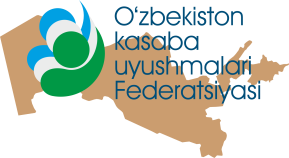 Ўзбекистон касаба уюшмалари ФедерациясиМеҳнат муҳофазаси ва хавфсизлиги хизматиТ/рАниқланган камчликлар ва уларни бартарафэтиш бўйича талабларБажариш муддатиИзоҳ(Касаба уюшмаларининг номи ва меҳнатни муҳофаза қилиш хизматидаги ходимнинг лавозими)(имзо)(исми, шарифи)(Мансабдор шахс(имзо)(исми, шарифи)т/рКўрсаткичларЖами1.Касаба уюшмасига аъзолар сони2.Жамоа шартномаларида меҳнатни муҳофаза қилиш бўйича режалаштирилган тадбирлар сони2.тадбирларга сарфланадиган маблағ миқдори (минг. сўм)шу жумладан:шу жумладан:2.1.меҳнатни муҳофаза қилиш бўйича (меҳнатни муҳофаза қилишга доир тадбирлар режаси ва сарф-харажатлар сметасига кўра) битимдаги тадбирлар сони 2.1.битим бўйича сарфланадиган маблағ миқдори (минг. сўм)2.2.махсус кийим, махсус пойабзал ва шахсий ҳимоя воситалари учун маблағ миқдори (минг сўм)2.3.сут (ёки шунга тенг бошқа сут маҳсулотлари), даволаш-профилактика озиқ-овқатлари учун маблағ миқдори (минг сўм)2.4.гигиена воситалари (совун, ювиш ва (ёки) зарарсизлантириш воситалари) учун маблағ миқдори (минг сўм)2.5.иш берувчининг фуқаролик жавобгарлигини мажбурий суғурта қилиш шартномаси бўйича сарфланадиган маблағ (минг сўм),улардан:2.5.суғурталанадиган ходимлар сони2.6.дастлабки тарзда (ишга кираётганда) ва даврий (меҳнат фаолияти давомида) мажбурий тиббий кўриклар ўтказилишига сарфланадиган маблағ (минг сўм)3.Жамоа шартномаларида меҳнатни муҳофаза қилиш бўйича бажарилган тадбирлар сони3.уларга сарфланган маблағ миқдори (минг. сўм), шу жумладан:шу жумладан:3.1.меҳнатни муҳофаза қилиш бўйича (меҳнатни муҳофаза қилишга доир тадбирлар режаси ва сарф-харажатлар сметаси) битимдаги тадбирлар сони3.1.битим бўйича сарфланган маблағ миқдори (минг сўм)3.2.махсус кийим, махсус пойабзал ва шахсий ҳимоя воситалари учун маблағ миқдори (минг сўм)3.3.сут (ёки шунга тенг бошқа сут маҳсулотлари), даволаш-профилактика озиқ-овқатлари учун маблағ миқдори (минг сўм)3.4.гигиена воситалари (совун, ювиш ва (ёки) зарарсизлантириш воситалари) учун маблағ миқдори (минг сўм)3.5.иш берувчининг фуқаролик жавобгарлигини мажбурий суғурта қилиш шартномаси бўйича сарфланган маблағ (минг сўм),улардан:3.5.суғурталанган ходимлар сони3.6.дастлабки тарзда (ишга кираётганда) ва даврий (меҳнат фаолияти давомида) мажбурий тиббий кўриклар ўтказилишига сарфланган маблағ (минг сўм)4.Меҳнатни муҳофаза қилиш бўйича ҳар бир ходимга сарфланган маблағ миқдори (минг сўм)5.Ишлаб чиқаришдаги бахтсиз ходисаларни текшириш комиссияларида иштирок этилди6Ишлаб чиқаришда содир бўлган бахтсиз ҳодисалар сони, жами:6.1.Ўлим билан тугаган бахтсиз ҳодисалар сони, улардан:6.1.қўмита йиғилишида кўриб чиқилганлари6.2.Оқибати оғир бахтсиз ҳодисалар сони, улардан:6.2.қўмита йиғилишида кўриб чиқилганлари6.3.Меҳнат қобилиятини йўқотганлик даражаси белгиланган ходимлар сони6.4.Ишлаб чиқаришдаги бахтсиз ҳодисалар туфайли меҳнат лаёқатини вақтинчалик йўқотган ходимлар сони 6.4.меҳнатга лаёқатсизлик кунлари сони7.Ишлаб чиқаришдаги касб касалликларини текшириш комиссияларида иштирок этилди, уларда:7.аниқланган касб касалликлари сони8.Тиббий-меҳнат эксперт комиссияси мажлисларида иштирок этилди8.меҳнат қобилиятини йўқотганлик даражаси белгиланган ходимлар сони9.Иш ўринларини меҳнат шароитлари ва асбоб-ускуналарнинг жароҳатлаш хавфлилиги юзасидан аттестациядан ўтказиш комиссиясида иштирок этилди9.аттестациядан ўтган иш ўринлари сони10.Меҳнатни муҳофаза қилиш бўйича сайланган вакиллар сони шу жумладан: 10.ўқитилганлари11.Меҳнат муҳофазаси бўйича вакиллар томонидан аниқланган ва касаба уюшма қўмитаси ёки иш берувчига йўлланган қонун, қоида ва меъёрлар талабларининг бузилишлари сони11.бартараф қилинганлари12.Қонун, қоида ва меъёрлар талаблари бузилишларининг бартараф этилиши юзасидан юқори касаба уюшмалари ташкилотларига ва меҳнатни муҳофаза қилишнинг ҳолати устидан давлат назорати ва текширувини амалга оширувчи органларга қонунчиликда белгиланган тартибда чора кўриш учун топширилган ҳужжатлар сони12.белгиланган тартибда чора кўрилганлариТ/рКўрсаткичларЖами1.Касаба уюшмасига аъзо ташкилотлар сони1.Касаба уюшмасининг аъзолари сони1.1.Тармоқ (тариф) келишувлари сони1.1.Худудий келишувлари сони1.2.Тармоқ (Худуд) келишувларида меҳнатни муҳофаза қилиш бўйича режалаштирилган тадбирлар сони1.2.уларга ажратилган маблағ (минг сўм)1.3Меҳнатни муҳофаза қилиш бўйича бажарилган тадбирлар сони1.3уларга сарфланган маблағ (минг сўм)1.4.Меҳнатни муҳофаза қилиш бўйича ҳар бир ходимга сарфланган маблағ (минг сўм)2.Фаолияти ўрганилган касаба уюшма қўмита (ташкилот)лари сони3.Меҳнатни муҳофаза қилиш бўйича аниқланган қонун, қоида ва меъёрлар бузилишлари сони4.Аниқланган камчиликларни бартараф этиш юзасидан иш берувчиларга киритилган тақдимномалар4.улардаги бандлар сони5.Касаба уюшмаларининг аралашуви билан бартараф қилинган камчиликлар сони6.Корхоналарнинг юқори бошқарув идораларига ва давлат назорати ва текширувини амалга оширувчи органларга қонунчиликда белгиланган тартибда чора кўриш учун топширилган ҳужжатлар сони6.белгиланган тартибда чора кўрилганлари7.Ишлаб чиқаришда жароҳат олган ходимлар ва боқувчисини йўқотган оилаларга берилган ҳуқуқий маслаҳатли ёрдамлар сони8.Ходимларга етказилган зарарни иш берувчи томонидан ўз вақтида ва тўлиқ тўланиши бўйича келиб чиққан меҳнат низолари меҳнатни муҳофаза қилиш хизмати ходимлари иштирокида суд жараёнида кўриб чиқилган ишлар сони9.Ишлаб чиқариш воситаларини синаш ва фойдаланишга қабул қилиш давлат комиссиялари ишида иштирок этилди9.шундан қабул қилинган ишлаб чиқариш воситалари сони10.Ишлаб чиқаришдаги касб касалликларини текшириш комиссияларида иштирок этилди10.касб касалликлари белгиланганлар сони11.Ишлаб чиқаришдаги бахтсиз ходисаларни текшириш комиссияларида иштирок этилди11.ишлаб чиқариш билан боғлиқ деб топилди12.Тиббий-меҳнат эксперт комиссияси мажлисларида иштирок этилди12.меҳнат қобилиятини йўқотганлик даражаси белгиланган ходимлар сони13.Ходимларнинг меҳнати муҳофаза қилинишига доир ҳуқуқлари камситилган ҳолларда касаба уюшмалари ўз ташаббуси билан ёки ходимларнинг аризаларига биноан уларнинг ҳуқуқларини ҳимоя қилиб, судга киритган даъво аризалари сони13.шундан қаноатлантирилганлари14.Меҳнат муҳофазаси ҳолати устидан уч босқичли маъмурий-жамоат назорати йўлга қўйилган жами корхоналар сони14.шундан ҳисобот даврида йўлга қўйилганлари15.Болалар соғломлаштириш оромгоҳларининг техник ҳолати ва соғломлаштириш мавсумига тайёргарлигини ўрганишлар сони15.берилган тақдимномалар сони16.Болалар соғломлаштириш оромгоҳларида аниқланган камчиликлар сони16.улардан бартараф этилганлари17.Меҳнат муҳофазаси бўйича сайланган вакиллар сони17.шу жумладан ўқитилганлари18.Меҳнат муҳофазаси бўйича вакиллар томонидан аниқланган ва касаба уюшма қўмиталари ёки иш берувчиларга йўлланган қонун, қоида ва меъёрлар талабларининг бузилишлари сони18.бартараф қилинганлари19.Касаба уюшма органларининг мажлиси ва йиғилишларида кўриб чиқиш учун меҳнатни муҳофаза қилиш хизмати томонидан тайёрланган ҳужжатлар сони, шу жумладан:19.ҳудудий тармоқ Кенгаши мажлиси, Кенгаш Раёсати йиғилишларида кўриб чиқиш учун тайёрланган ҳужжатлар сони20.Меҳнатни муҳофаза қилиш бўйича уч босқичли назорат тизими йўлга қўйилган корхоналар сониМеҳнатни муҳофаза қилиш бўлими мудири (бош мутахассис)(имзо)(исми шарифи ва фамилияси)№Тадбир номиАсосХодимларга имтиёзлар ва компенсациялар белгиланадиган, имтиёзли шартларда пенсияга чиқиш ҳуқуқи бериладиган, ногиронлар банд бўлган зарарли, хавфли ва бошқача меҳнат шароитларига эга иш ўринларида қонун ҳужжатларида белгиланган тартибда иш ўринларининг меҳнат шароитлари бўйича аттестациясини ўтказишЎзбекистон Республикаси Вазирлар Маҳкамасининг қарори, 2014 йил 15 сентябрь 263-сон Ходимларнинг меҳнатни муҳофаза қилиш бўйича йўл-йўриқлар олиши, меҳнатни муҳофаза қилиш масалалари бўйича ўқувдан, қайта тайёргарликдан ўтиши, малака ошириши ва билимлари текширилишиЎзбекистон Республикаси Меҳнат кодекси 215-модда Ўзбекистон Республикаси Қонуни 17-, 25-моддалари, 2016 йил 22 сентябрь ЎРҚ-410Адлия вазирлигида 1996 йил 14 август 272-, 273-сон билан рўйхатга олинган буйруқларДастлабки тарзда (ишга кираётганда) ва даврий (меҳнат фаолияти давомида) мажбурий тиббий кўриклар белгиланган тартибда ўтказилишиЎзбекистон Республикаси Меҳнат кодекси 214-модда Ўзбекистон Республикаси Қонуни 24-моддаси, 2016 йил 22 сентябрь ЎРҚ-410Адлия вазирлигида 2012 йил 29 августда 2387-сон билан рўйхатга олинган буйруқЗарарли ва (ёки )хавфли ишлаб чиқариш омиллари, хавфли меҳнат шароитлари, шунингдек алоҳида температура ва иқлим ёки атроф-муҳит ифлосланган шароитда банд бўлган ходимларни сертификатлаштирилган махсус кикий, махсус пойабзал ва бошқа шахсий ҳимоя воситалари, гигиена (ювиш ва зарарсизлантириш) воситалари билан таъминлашЎзбекистон Республикаси Қонуни 18-моддаси, 2016 йил 22 сентябрь ЎРҚ-410Ўзбекистон Республикаси Вазирлар Маҳкамасининг қарорлари, 2000 йил 12 июль 267-сон, 2010 йил 20 июль 153-сонБино, иншоот ва хоналарни белгиланган меъёрларга мувофиқ ҳолатга келтиришДавлат стандартлари12.2.003-91, 12.2.009-99, 12.2.049-80, 12.2.061-81Ишлаб чиқариш воситаларини автоматизациялаш ва ходимларга хавфсиз меҳнат шароитларини яратиш мақсадида ишлаб чиқариш асбоб-ускуналари, технологик жараёнлар, юк кўтариш ва транспорт ускуналарини масофадан туриб (дистанцион) бошқаришДавлат стандартлари12.2.049-80, 12.2.061-81, 12.2.062-81, 12.2.064-81, 12.2.072-98, 12.3.002-75, 12.4.026-76Иш жойларида хавфли ва зарарли ишлаб чиқариш омиллари устидан назорат қилувчи ва огоҳлантирувчи автоматик тизимини, шунингдек технологик ва энергетик жиҳозларнинг носоз ҳолларда фавқулодда ўчирилишини таъминлайдиган блокировка қурилмаларини такомиллаштиришЎзбекистон Республикаси Меҳнат кодекси 211-моддаИшловчиларни электр токи таъсиридан ҳимоя этувчи техник воситаларининг амалдаги давлат стандартлари ҳамда “Электроқурилмаларини ўрнатиш қоидалари” талабларига асосан тадбиқ этиш ва такомиллаштиришДавлат стандартлари12.1.018-93, 12.1.019-79, 12.1.030-81, 12.1.038-82, 12.1.045-84, 12.2.007.0-75, 12.2.007.14-75Буғ, сув, газ, кислота ва бошқа коммуникация ҳамда ишлаб чиқариш иншоотларини хавфсиз эксплуатациясини таъминлаш мақсадида сақлагич аппаратларини, ҳимоя ва огоҳлантириш воситаларини амалдаги давлат стандартлари талабларига асосан ўрнатишДавлат стандартлари12.2.016-81, 12.2.052-81, 12.2.063-81, 12.2.085-2002, 12.3.001-85Ишлаб чиқаришда қўлланадиган заҳарли, агрессив, тез ўт олувчи ва ёнувчи суюқликларни силжийдиган ва стационар резервуар (идиш)ларда сақлаш, кўчириш, тўлдириш ва бўшатиш билан боғлиқ қуйиш ва транспортировка қилиш технологик жараёнларини амалдаги давлат стандартлари талабларига асосан механизациялаш ва автоматлаштиришДавлат стандартлари12.1.004-91, 12.1.007-76, 12.1.010-76, 12.2.022-80, 12.3.020-80, 12.4.026-76Иш жойларда иш зонаси ҳавосида зарарли моддаларни ҳамда салбий таъсир этувчи механик тебранишлар (шовқин, вибрация, ультратовуш ва ҳ.к.) ва нурланишлар (ион, электр, лазер, ультрабинафша нурлари ва ҳ.к.) даражасини ўрнатилган меъёрларга қадар амалдаги давлат стандартлари талабларига асосан пасайтиришДавлат стандартлари12.1.006-84, 12.1.012-2004, 12.1.040-83, 12.1.045-84Ходимларни хавфли ва зарарли ишлаб чиқариш омилларидан ҳимоялайдиган жамоавий ҳимоя воситаларини амалдаги давлат стандартлари талабларига мувофиқлаштиришДавлат стандартлари12.4.011-89, 12.4.120-83, 12.4.125-83Иш ва хизмат кўрсатиш зоналарида нормал иссиқликка оид тизимни ва микроиқлимни таъминлаб бериш мақсадида ишлаб чиқариш ва маиший хоналарда иситиш ва шамоллатиш системаларини, иссиқлик ва ҳаво ниқобларини, аспирация ва чанггазютувчи қурилмаларни амалдаги давлат стандартлари ҳамда “Иситиш, шамоллатиш ва конденсирлаш” талабларига мувофиқлаштиришДавлат стандартлари12.1.005-88, 12.2.028-84Қурилиш меъёрлари ва қоидалари ҚМҚ 2.04.05-97Иш жойи, цех, маиший хона, оммавий ўтадиган йўлакча ҳамда майдонларда суньий ва табиий ёруғликни амалдаги “Табиий ва сунъий ёритиш” қурилиш меъёрлари ва қоидалари талабларига асосан таъминлашҚурилиш меъёрлари ва қоидалари ҚМҚ 2.01.05-98Ходимларнинг хавфсизлигини таъминлаш мақсадида ишлаб чиқаришга оид асбоб-ускуналар жойланишини амалдаги давлат стандартлари талаблари мувофиқлаштиришДавлат стандартлари12.3.002-75, 12.4.120-83Огоҳлантирувчи ҳамда хавфсизлик белги ва рангларни амалдаги давлат стандартлари талабларига асосан ишлаб чиқариш асбоб-ускуналари (бошқарув ва назорат органлари, мослама таркибий қисмлари)га, коммуникация ва бошқа объектларига жорий қилишДавлат стандартлари12.4.026-76, 12.4.040-78, 14202-69Хомашё, тайёр маҳсулот ва ишлаб чиқариш чиқиндиларини омборга жойлаштириш ва транспорт воситасида ташиш ишларини амалдаги давлат стандартлари талабларига асосан механизациялаштиришДавлат стандартлари12.2.022-80, 12.3.009-76, 12.3.020-80“Иситиш, шамоллатиш ва конденциялаш” қурилиш меъёрлари ва қоидалари талабларига асосан ишлаб чиқариш хоналарини, зарарли ва хавфли хомашё манбалари бўлган ишлаб чиқариш чиқиндиларини ўз вақтида чиқариб ташлаш ва зарарсизлантириш, ҳаво юритиш ва шамоллатиш қувурларни, ёруғлик лампаларни, деразаларни тозалашни механизациялаштиришҚурилиш меъёрлари ва қоидалари ҚМҚ 2.04.05-97Бино (ишлаб чиқариш, маъмурий, маиший, оммавий, омбор)ларни, иншоотларни, хоналарни, қурилиш ва саноат майдончаларини амалдаги                            “Корхоналарнинг маъмурий ва маиший бинолари” қурилиш меъёрлари ва қоидалари ҳамда “Инсонларнинг ҳаёти ва фаолияти муҳитини ногиронлар эҳтиёжлари ва аҳолининг камҳаракатланувчи гуруҳларини ҳисобга олган ҳолда лойиҳалаш” шаҳарсозлик нормалари ва қоидалари талабларига мос ҳолга келтиришҚурилиш меъёрлари ва қоидалари ҚМҚ 2.09.04-09Шаҳарсозлик нормалари ва қоидалари ШНҚ 2.07.02-07Санитария-маиший хона (гардероб, душ, ювиниш, ҳожат, аёллар гигиенаси, исситиш ёки совитиш, ишлов бериш, махсус кийимларни сақлаш ва тарқатиш хона)ларини амалдаги “Корхоналарнинг маъмурий ва маиший бинолари” қурилиш меъёрлари ва қоидалари талабларига мувофиқлаштиришҚурилиш меъёрлари ва қоидалари ҚМҚ 2.09.04-09“Корхоналарнинг маъмурий ва маиший бинолари” қурилиш меъёрлари ва қоидалари талабларига асосан газли сув тайёрлаш учун сатуратор автоматларини сотиб олиш ва ўрнатиш, иш жойларига ичимлик ва газли сувлар, чой ҳамда витаминли шарбатларни иш жойларига етказиб берилишини ташкил этишҚурилиш меъёрлари ва қоидалари ҚМҚ 2.09.04-09“Корхоналарнинг маъмурий ва маиший бинолари” қурилиш меъёрлари ва қоидалари талабларига асосан объектларда дам олиш, дармон кўриш, психологик бўшаниш, исиниш хоналарни ҳамда очиқ ҳавода ишлаш пайтида қуёш нурлари ва қор-ёмғирлардан сақланиш ва пана жойларини янгитдан қуриш ёки қайта қуриш ва жиҳозлашҚурилиш меъёрлари ва қоидалари ҚМҚ 2.09.04-09Ходимларни белгиланган нормалар бўйича сут, даволаш-профилактика озиқ-овқати, газланган тузли сув, шахсий ҳимоя ҳамда гигиена воситалари билан таъминлаши, шунингдек жамоавий ҳимоя воситалари қўлланилишини таъминлашЎзбекистон Республикаси Меҳнат кодекси 217-модда Ўзбекистон Республикаси Қонуни 18-,23-моддалари, 2016 йил 22 сентябрь ЎРҚ-410Ишлаб чиқаришдаги бахтсиз ҳодисалар ва касб касалликларидан давлат томонидан мажбурий ижтимоий суғурта қилиш, шунингдек иш берувчининг фуқаролик жавобгарлигини мажбурий суғурта қилишЎзбекистон Республикаси Қонунлари 2008 йил 10 сентябрь ЎРҚ-174, 2009 йил 16 апрель ЎРҚ-210Корхоналарда меҳнатни муҳофаза қилиш бўйича бурчаклар, кабинет, кўчма лабораторияларни ташкил этиш, уларни жиҳозлаш керакли техникавий воситалар, кўргазмали қўлланмалар, намойиш этувчи аппаратура ва ҳ.к.ларни сотиб олиш, меҳнат муҳофазаси ва йўл-ҳаракати хавфсизлиги бўйича кўргазмаларни ўтказишЎзбекистон Республикаси Меҳнат кодекси 211-модда Ўзбекистон Республикаси Қонуни 23-моддаси, 2016 йил 22 сентябрь ЎРҚ-410Меҳнатни муҳофаза қилиш бўйича йўриқномаларни нашр этиш (кўпайтириш) ҳамда меҳнат муҳофазаси соҳасида адабиётларни ва бошқа норматив-ҳуқуқий ҳужжатларни сотиб олишЎзбекистон Республикаси Меҳнат кодекси 211-модда Ўзбекистон Республикаси Қонуни 23-моддаси, 2016 йил 22 сентябрь ЎРҚ-410“Келишилди”Касаба уюшма қўмитаси Баённома №__________20_____ йил ___________________________________имзо, мухр“Тасдиқлайман”      Ташкилот раҳбари_______________________20_____ йил __________________________________имзо, мухр№Асосий зарарли ва (ёки) хавфли ишлаб чиқариш омилларТадбир мазму-ниИжро механиз-миСарфланади-ган маблағ(минг сўм)Бажа-риш муддатиМасъ-ул ижро-чиКутилаётган натижаКутилаётган натижаКутилаётган натижаКутилаётган натижаназорат№Асосий зарарли ва (ёки) хавфли ишлаб чиқариш омилларТадбир мазму-ниИжро механиз-миСарфланади-ган маблағ(минг сўм)Бажа-риш муддатиМасъ-ул ижро-чимеҳнат шароити меҳнатни муҳофаза қилишга оид норматив талабларига мувофиқлаштирил-ган, ходимлар сонимеҳнат шароити меҳнатни муҳофаза қилишга оид норматив талабларига мувофиқлаштирил-ган, ходимлар сониЗарарли ва (ёки) хавфли ишлаб чиқариш омиллар мавжуд меҳнат шароити ҳамда оғир жисмоний ишдан озод этилган, ходимлар сониЗарарли ва (ёки) хавфли ишлаб чиқариш омиллар мавжуд меҳнат шароити ҳамда оғир жисмоний ишдан озод этилган, ходимлар сониназорат№Асосий зарарли ва (ёки) хавфли ишлаб чиқариш омилларТадбир мазму-ниИжро механиз-миСарфланади-ган маблағ(минг сўм)Бажа-риш муддатиМасъ-ул ижро-чижамиулардан, аёлларжамиулардан, аёлларназорат1234567891011